                  МКОУ «Цугнинская СОШ им.Гаджимурадова М.М»«  РАЗВИТИЕ    УСТНОЙ  РЕЧИ  У  УЧАЩИХСЯ  НАЧАЛЬНОЙ  ШКОЛЫ                  СРЕДСТВАМИ  ПЕРЕСКАЗА.  ВИДЫ  ПЕРЕСКАЗОВ».  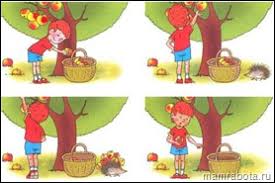                                                                         ПОДГОТОВИЛА:Рамазанова П.Р.                                     ДАТА  ВЫСТУПЛЕНИЯ:  30.10.2017  г.     Пересказ  тесно  связан  с  развитием  речи  учащихся. Для  того,  чтобы  речь  развивалась,  учащиеся  должны  чётко  понимать,  что  от  них  тре-буется  в  том  или  ином  задании.  В  пересказе  художественных  произ-ведений  важно  учитывать  виды  пересказа  и  требования  к  ним.     В  школьной  практике  применяются  следующие  виды  пересказа:  подробный,  сжатый,  выборочный,  с  перестройкой  текста,  с  творческими  дополнениями.     Подробный,  близкий  к  тексту   образца  пересказ  используется  в  школе  чаще  других  не   только  потому,  что   он  проще  и легче.   Но  благодаря  другим  своим  достоинствам.  Во-первых,  он  служит  средством  закрепле-ния  в  детской  памяти   содержания  прочитанного  во  всех  деталях,  во-вторых,  средством  усвоения  логики  образца  и  его  языка.     Для  подробного  пересказа  не  рекомендуется  подбирать  тексты  маленькие  по  объёму,  т. к.  дети  запоминают  их  наизусть.  Начинать  обучение  следует  с  повествовательного  текста,  где  есть  ясный  сюжет,  но  затем нужно  учить  включать  в  пересказ  элементы  описания  и  рассужде-ния.     Учителю  при  подробном  пересказе  необходимо  стремиться  избегать  возможных  недостатков. А  недостатки  подробных  пересказов – это,  во-первых,  неумение  начать,  во-вторых,  подробное  и  точное  воспроизве-дение  первых  частей  и  искажение  заключительных,  в-третьих,  резкое  обеднение  языка.  Первую    фразу  дети  пытаются  заучить  наизусть;  нуж-но  рассеять  убеждение  многих  детей,  будто  начать  своими  словами  невозможно.  Второй   недостаток  подробного  пересказа  предупреждает-ся  тщательным  анализом  всего  текста.  Особенно   его  главных  частей,  кото-рые  редко  бывают  расположены  вначале.  Облегчает   равномерность   пересказа  также   деление  текста  на  части,  составление  плана  и  пересказ  по  частям.  Рассказчик  бывает  вынужден  выделить  главное  в  каждой  час-ти  и  пересказать  каждую  из  них  более  подробно.  Иными  словами,  полезен  выборочный  пересказ,  который  приучает  детей  быть  вниматель-ными  к  последовательности  изложения,  где  надо  выделить  одну  тему.     Выборочный  пересказ  бывает  следующих  видов:Пересказ  по  вопросу  или  заданию  (  один  из  простейших);Пересказ  по  иллюстрации  (  нужно  пересказать  ту  сцену,  которой  соответствует  иллюстрация – эта  работа  сложней  предыдущей);     Подготовка  к  выборочному  пересказу  облегчается  составлением  плана,  вопросами  учителя  и  языковой  подготовкой  (  особенно  тех  предложений  с  помощью  которых  связываются  разрозненные  части  текста).  Рассказы  выбираются  такие,  в  которых  сравнительно  легко  выделятся сюжетная  линия.    Сжатый  пересказ. Излагать  тему  нужно  уметь  не  только  подробно,  но  и  кратко.  Пересказать  кратко  труднее,  чем  передать  содержание  в  полном  объёме.  В  сжатом  пересказе  нужно  отобрать  важнейшее,  отбросить  второстепенное.  Учащийся  должен  отобрать  из  текста  основ-ное.  Передать  его  связно,  последовательно.  Без  пропусков  фактов,  со-бытий.  Естественно,  что  сокращение  текста  не  может  проходить  меха-ничесим  путём,  путём  отбрасывания  некоторых  предложений  и  абзацев.  Если  школьник  пойдёт  по  этому  пути,  то  неизбежно  логические  разры-вы.  Учение  должен  сказать  о  главном  по-своему,  своими  словами.  Сжа-тый  пересказ  не  может  быть  столь  же  близок  к  тексту  образца  как  подробный.  Особенно  трудно  кратко  пересказать  высокохудожественные  тексты,  где,  как  говорится,  слова из  песни  не  выкинешь.  Обучать  крат-кому  пересказу  лучше  на  повествовательных  текстах,  где  легко  просле-живается  действие.  Детям  предлагается  в  процессе  анализа  прочитанно-го  выразить  какую-то  часть  кратко,  одним  предложением.  Затем   в  раз-боре  других  рассказов  передать  кратко  содержание    2-3  частей  и,  нако-нец,   кратко  передать  смысл  всего  произведения.     Ступени  сжатия  текста  должны  осуществляться  постепенно:  сначала  учащиеся  овладевают  умением  подробно  пересказывать,  лишь  затем  переходят  к  сжатому,  который  в  свою  очередь  связан  с  обучением  составлять  план, а  краткое  выражение  мысли – результат  всех  видов  аналитико-синтетической  работы  над  текстом.     Не  следует  требовать, чтобы  в  сжатом  пересказе  обязательно  был  развёрнут  каждый  пункт  плана.  Такое  требование  может  привести  к  механической работе,  будет сковывать  творчество  учащихся.  Хотя  сжатые  пересказы – необходимая  ступень  развития  речи,  чрезмерное  увлечение  сокращением  может  привести  к  сухости  языка,  отучит  детей   от  художественных  деталей.     Существуют  и  другие  виды  пересказов,  с  перестройкой  текста  и  с  творческими  дополнениями,  которые  тоже  основываются  на  ранее  сфор-мированных  умениях  в  передаче  содержания.  Это  такие  виды,  как:Пересказ  с  изменением  лица  рассказчика;Пересказ  от  лица  одного  из  персонажей;Пересказ  всего  текста  или   его  части  с  творческими  дополнениями;